Súkromná stredná odborná škola ANIMUS NitraŠkolský rok: 2018/2019Študijný odbor: 7237 M informačné systémy a služby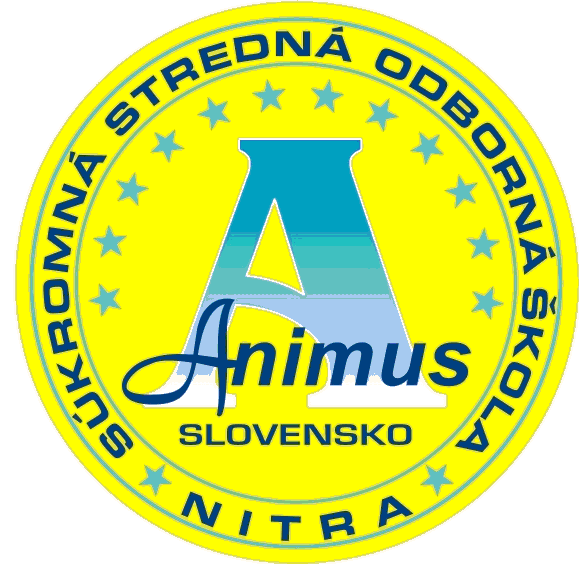 Interné pokyny na vypracovanie Praktickej časti odbornej zložky maturitnej skúškyNitra 2019Súkromná stredná odborná škola ANIMUS NitraŠkolský rok: 2018/2019Maturitné zadania z praktickej časti odbornej zložky maturitnej skúškyVšeobecné pokyny k priebehu a hodnotenie PČOZ MSCelkové hodnotenie Maturitná komisia po vypracovaní zadania hodnotí a klasifikuje žiakov podľa kritérií hodnotenia pre túto formu MS. Výsledky vyhlási do 3 pracovných dní. Klasifikácia vzdelávacích výstupov maturitnej skúšky z PČOZ MSKlasifikácia je výsledkom komplexného hodnotenia vedomostí, zručností a návykov žiaka. Základom na pridelenie klasifikačného stupňa sú známky, čiže zaradenie žiaka alebo jeho výkonu do niektorej výkonnostnej skupiny. Vymedzenie klasifikačných stupňov sa opiera o hodnotenie podľa výkonových kritérií: o stupeň 1 – výborný: žiak ovláda poznatky, fakty, pojmy, definície a zákonitosti, chápe vzťahy medzi nimi. Samostatne a tvorivo uplatňuje vedomosti a zručnosti pri riešení odborných teoretických problémov, výklade, hodnotení javov a zákonitostí, myslí logicky správne, zreteľne sa u neho prejavuje tvorivosť, jeho ústny a písomný prejav je správny, presný a výstižný. Výsledky jeho činnosti sú kvalitné.o stupeň 2 – chválitebný: žiak ovláda poznatky, fakty, pojmy, definície a zákonitosti, pohotovo vykonáva požadované intelektuálne a motorické činnosti. S menšími podnetmi učiteľa uplatňuje vedomosti a zručnosti pri riešení teoretických a praktických úloh, pri výklade hodnotení javov a zákonitosti. Myslí správne, uplatňuje logiku a tvorivosť. Ústny a písomný prejav máva menšie nedostatky v správnosti a presnosti. Kvalita výsledkov činnosti je z pravidla bez podstatných nedostatkov, to isté môžeme povedať aj o grafickom prejave.o stupeň 3 – dobrý: žiak má v celistvosti, presnosti a úplnosti osvojenia poznatkov, faktov, pojmov, definícií nepodstatné medzery. pri vykonávaní požadovaných intelektuálnych a motorických činností sa prejavujú menšie nedostatky. Podstatnejšie nedostatky a chyby sa s pomocou učiteľa dajú korigovať. V uplatňovaní osvojených vedomostí a zručností, pri riešení teoretických a praktických úloh sa dopúšťa chýb. Uplatňuje poznatky, hodnotí javy a zákonitosti podľa podnetov učiteľa, nie je vždy tvorivý. V ústnom a písomnom prejave má nedostatky, graficky prejav je menej estetický.o stupeň 4 – dostatočný: žiak má v celistvosti, presnosti a úplnosti osvojenia poznatkov, faktov, závažné medzery. pri vykonávaní požadovaných intelektuálnych a motorických činností je málo pohotový a má väčšie medzery v osvojených vedomostiach a zručnostiach pri riešení teoretických a praktických úloh, využívanie vedomostí na výklad a hodnotenie javov je nesamostatné. V logickom myslení má závažné chyby a myslenie nie je tvorivé. Jeho ústny a písomný prejav má vážne nedostatky v presnosti a výstižnosti. V kvalite výsledkov jeho činnosti a v grafickom prejave sa prejavujú vážne nedostatky, grafický prejav je málo estetický. Závažné nedostatky a chyby vie žiak s pomocou učiteľa slabo korigovať.o stupeň 5 – nedostatočný: žiak si neosvojil vedomosti, celistvo, presne a úplne značné medzery. Jeho zručnosť vykonávať požadované intelektuálne a motorické činnosti má podstatné nedostatky. V uplatňovaní osvojených vedomostí a zručností, pri riešení teoretických a praktických úloh sa vyskytujú veľmi závažné chyby. Pri výklade a hodnotení javov a zákonitostí nevie spoľahlivo reagovať ani na podnet učiteľa. Neprejavuje samostatnosť v myslení, v písomnom a ústnom prejave má závažné nedostatky, jeho grafický prejav je na nízkej úrovni. Závažné nedostatky a chyby nevie odstrániť ani s pomocou učiteľa. Študijný odbor:7237 M informačné systémy a službyPrerokované v PK odborných predmetov dňa:Prerokované v PK odborných predmetov dňa:Schválené riaditeľom školy dňa:Schválené predsedom maturitnej komisie dňa:Schválené predsedom maturitnej komisie dňa:Forma :  A Praktická realizácia a predvedenie komplexnej úlohy Čas: 5 hodín Hodnotenie: Hodnotenie: Každé zadanie má päť úloh, ktoré sú bodovo hodnotenéKaždé zadanie má päť úloh, ktoré sú bodovo hodnotenéPrvá úloha0-20 b.Druhá úloha0-20 b.Tretia úloha0-20 b.Štvrtá úloha0-20 b.Piata úloha0-20 b.Počet bodovHodnotenieZnámka100 -  90Výborný189 – 70Chválitebný269 - 50Dobrý349 - 25Dostatočný424 - 0Nedostatočný5